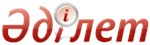 Об утверждении стандарта государственной услуги "Субсидирование заготовительным организациям в сфере агропромышленного комплекса суммы налога на добавленную стоимость, уплаченного в бюджет, в пределах исчисленного налога на добавленную стоимость"Приказ Министра сельского хозяйства Республики Казахстан от 16 ноября 2015 года № 9-3/1000. Зарегистрирован в Министерстве юстиции Республики Казахстан 21 декабря 2015 года № 12437      В соответствии с подпунктом 1) статьи 10 Закона Республики Казахстан от 15 апреля 2013 года «О государственных услугах», ПРИКАЗЫВАЮ:
      1. Утвердить прилагаемый стандарт государственной услуги «Субсидирование заготовительным организациям в сфере агропромышленного комплекса суммы налога на добавленную стоимость, уплаченного в бюджет, в пределах исчисленного налога на добавленную стоимость».
      2. Департаменту инвестиционной политики и финансовых инструментов Министерства сельского хозяйства Республики Казахстан в установленном законодательством порядке обеспечить:
      1) государственную регистрацию настоящего приказа в Министерстве юстиции Республики Казахстан;
      2) в течение десяти календарных дней после государственной регистрации настоящего приказа в Министерстве юстиции Республики Казахстан направление его копии на официальное опубликование в периодические печатные издания и в информационно-правовую систему «Әділет»;
      3) размещение настоящего приказа на интернет-ресурсе Министерства сельского хозяйства Республики Казахстан и на интранет-портале государственных органов.
      3. Настоящий приказ вводится в действие по истечении десяти календарных дней со дня его первого официального опубликования.      Министр сельского хозяйства
      Республики Казахстан                       А. Мамытбеков       «СОГЛАСОВАН»
      Министр национальной экономики
      Республики Казахстан
      ___________________ Е. Досаев
      от 20 ноября 2015 года  Утвержден           
 приказом Министра       
 сельского хозяйства      
 Республики Казахстан      
от 16 ноября 2015 года № 9-3/1000Стандарт государственной услуги
«Субсидирование заготовительным организациям в сфере
агропромышленного комплекса суммы налога на добавленную
стоимость, уплаченного в бюджет, в пределах исчисленного налога
на добавленную стоимость»1. Общие положения      1. Государственная услуга «Субсидирование заготовительным организациям в сфере агропромышленного комплекса суммы налога на добавленную стоимость, уплаченного в бюджет, в пределах исчисленного налога на добавленную стоимость» (далее – государственная услуга).
      2. Стандарт государственной услуги разработан Министерством сельского хозяйства Республики Казахстан (далее – Министерство).
      3. Государственная услуга оказывается местными исполнительными органами областей, городов Астаны и Алматы (далее – услугодатель).
      Прием заявления и выдача результата оказания государственной услуги осуществляется через канцелярию услугодателя.2. Порядок оказания государственной услуги      4. Срок оказания государственной услуги:
      1) с момента сдачи пакета документов услугодателю – 9 (девять) рабочих дней;
      2) максимально допустимое время ожидания для сдачи пакета документов – 30 (тридцать) минут;
      3) максимально допустимое время обслуживания – 30 (тридцать) минут.
      5. Форма оказания государственной услуги – бумажная.
      6. Результат оказания государственной услуги – решение о выплате субсидий оформляется приказом руководителя управления или лица, его замещающего.
      Форма предоставления результата оказания государственной услуги – бумажная.
      7. Государственная услуга оказывается бесплатно юридическим лицам (далее – услуполучателям).
      8. График работы услугодателя – с понедельника по пятницу включительно с 8.00, 8.30, 9.00 до 18.00, 18.30, 19.00 часов, с перерывом на обед с 13.00 до 14.00, 14.30 часов, кроме выходных и праздничных дней, согласно трудовому законодательству Республики Казахстан.
      Прием заявления и выдача результата оказания государственной услуги осуществляется с 9.00 до 17.30 часов с перерывом на обед с 13.00 до 14.30 часов.
      Государственная услуга оказывается в порядке очереди без предварительной записи и ускоренного обслуживания.
      9. Для оказания государственной услуги услугополучателю (либо его представителю по доверенности) необходимо представить к услугодателю заявку на перечисление субсидий в размере суммы налога на добавленную стоимость, уплаченного в бюджет в пределах исчисленного по форме, согласно приложению 1 к настоящему стандарту государственной услуги.
      Заявки заготовительных организаций принимаются услугодателем ежегодно до 10 мая года, следующего за отчетным годом.
      В соответствии с пунктом 5 статьи 16-1 Закона Республики Казахстан от 8 июля 2005 года «О государственном регулировании развития агропромышленного комплекса и сельских территорий» услугополучатель не позднее 10 числа месяца, следующего за кварталом, представляет в местные исполнительные органы (акиматы) областей, городов республиканского значения, столицы сведения по приобретению сельскохозяйственной продукции по форме, согласно приложению 2 к настоящему стандарту и сведения по реализации сельскохозяйственной продукции по форме, согласно приложению 3 к настоящему стандарту.
      Подтверждением принятия заявления на бумажном носителе является отметка на его копии о регистрации в канцелярии с указанием даты и времени приема.3. Порядок обжалования решений, действий (бездействия)
услугодателя и (или) их должностных лиц, по вопросам оказания
государственной услуги      10. В случае обжалования решений, действий (бездействия) услугодателя и (или) его должностных лиц по вопросам оказания государственных услуг жалоба подается на имя руководителя услугодателя по адресам, указанного в пункте 12 настоящего стандарта государственной услуги.
      Жалоба подается в письменной форме по почте или в электронном виде в случаях, предусмотренных законодательством Республики Казахстан либо нарочно через канцелярию услугодателя, в рабочие дни.
      Подтверждением принятия жалобы является ее регистрация (штамп, входящий номер и дата) в канцелярии услугодателя с указанием фамилии и инициалов лица, принявшего жалобу, срока и места получения ответа на поданную жалобу.
      В жалобе услугополучателя:
      юридического лица – указывается его наименование, почтовый адрес, исходящий номер и дата.
      Жалоба услугополучателя, поступившая в адрес услугодателя, подлежит рассмотрению в течение пяти рабочих дней со дня ее регистрации.
      Мотивированный ответ о результатах рассмотрения жалобы направляется услогополучателю по почте либо выдается нарочно в канцелярии услугодателя.
      В случае несогласия с результатами оказанной государственной услуги услугополучатель может обратиться с жалобой в уполномоченный орган по оценке и контролю за качеством оказания государственных услуг.
      Жалоба услугополучателя, поступившая в адрес уполномоченного органа по оценке и контролю за качеством оказания государственных услуг, рассматривается в течение пятнадцати рабочих дней со дня ее регистрации.
      11. В случаях несогласия с результатами оказанной государственной услуги, услугополучатель обращается суд в установленном законодательством Республики Казахстан порядке.4. Иные требования с учетом особенностей
оказания государственной услуги      12. Адреса мест оказания государственной услуги и контактные телефоны справочных служб размещены на интернет-ресурсе услугодателя и Министерства сельского хозяйства Республики Казахстан www.mgov.kz.
      13. Услугополучатель имеет возможность получения информации о порядке оказания государственной услуги в режиме удаленного доступа посредством единого контакт-центра по вопросам оказания государственных услуг.
      14. Информацию о порядке оказания государственной услуги можно получить по телефону Единого контакт-центра 1414.  Приложение 1           
 к стандарту государственной   
 услуги «Субсидирование по    
 заготовительным организациям   
 в сфере агропромышленного    
 комплекса суммы налога на    
 добавленную стоимость,     
 уплаченного в бюджет, в     
 пределах исчисленного      
налога на добавленную стоимость»  Форма                              Заявка
на перечисление субсидий в размере суммы налога на добавленную
      стоимость, уплаченного в бюджет в пределах исчисленного                        за       годКому: _______________________________________________________________
            (наименование местного исполнительного органа)
От __________________________________________________________________
            (наименование заготовительной организации)
Место регистрационного учета заявителя в органах государственных
доходов на момент подачи заявки______________________________________
_____________________________________________________________________                                                                тенге      Реестр товарно–транспортных накладных на реализацию продукции
прилагается по форме, согласно приложению к заявке.      Подтверждаем достоверность представленной информации.
Осведомлены об ответственности за представление недостоверных
сведений в соответствии с законодательством Республики Казахстан.      В случае выявления при проверке несоответствия представленных
сведений, обязуемся в течение десяти рабочих дней произвести возврат
незаконно полученных денежных средств.      Настоящим даем разрешение на использование государственными
органами всех сведений полученных органами государственных доходов по
заготовительной организации в целях получения субсидий.      Фамилия, имя, отчество (при его наличии)
      и подпись руководителя
      заготовительной организации
      ___________________________________________________место печати
                                       (при наличии)      Фамилия, имя, отчество (при его наличии)
      и подпись главного бухгалтера
      заготовительной организации
      _______________________________________________________________      Дата принятия заявки                «____»_______________20__г.  Приложение            
 к заявке на перечисление    
 субсидий в размере суммы    
налога на добавленную стоимость,
 уплаченного в бюджет      
 в пределах исчисленного      Форма      Реестр товарно-транспортных накладных на реализацию продукции      Фамилия, имя, отчество (при его наличии)
      и подпись руководителя
      заготовительной организации
      ___________________________________________________место печати
                                                        (при наличии)      Фамилия, имя, отчество (при его наличии)
      и подпись главного бухгалтера
      заготовительной организации
      _______________________________________________________________  Приложение 2           
 к стандарту государственной   
 услуги «Субсидирование по    
 заготовительным организациям   
 в сфере агропромышленного    
 комплекса суммы налога на    
 добавленную стоимость,     
 уплаченного в бюджет, в     
 пределах исчисленного      
налога на добавленную стоимость»  Форма            Сведения по приобретению сельскохозяйственной продукции
                        за    квартал 20 года      _______________________________________________________________
            (Наименование заготовительной организации)
      _______________________________________________________________      Фамилия, имя, отчество (при его наличии)
      и подпись руководителя
      заготовительной организации
      ___________________________________________________место печати
                                                        (при наличии)      Фамилия, имя, отчество (при его наличии)
      и подпись главного бухгалтера
      заготовительной организации ___________________________________  Приложение 3           
 к стандарту государственной   
 услуги «Субсидирование по    
 заготовительным организациям   
 в сфере агропромышленного    
 комплекса суммы налога на    
 добавленную стоимость,     
 уплаченного в бюджет, в     
 пределах исчисленного      
налога на добавленную стоимость»  Форма            Сведения по реализации сельскохозяйственной продукции
                        за квартал 20 года      _______________________________________________________________
                (Наименование заготовительной организации)
      _______________________________________________________________      Фамилия, имя, отчество (при его наличии)
      и подпись руководителя
      заготовительной организации
      ___________________________________________________место печати
                                                        (при наличии)      Фамилия, имя, отчество (при его наличии)
      и подпись главного бухгалтера
      заготовительной организации ___________________________________Бизнес-идентификационный номер заявителяИндивидуальный идентификационный кодБизнес-идентификационный код Расчетный счет заявителя
(двадцатизначный)Реквизиты банка или Национального оператора почты:
Наименование банка или Национального оператора почты:Бизнес-идентификационный номер Индивидуальный идентификационный кодБизнес-идентификационный код1Сумма исчисленного к уплате НДС по декларациям за отчетный год2Сумма НДС, уплаченная в бюджет по декларациям за отчетный год3Сумма совокупного годового дохода за отчетный год4Сумма дохода от реализации продукции по перечню, установленному пунктом 5 статьи 11 Закона Республики Казахстан от 8 июля 2005 года «О государственном регулировании развития агропромышленного комплекса и сельских территорий» за отчетный год5Удельный вес дохода от реализации продукции по перечню в общей сумме совокупного годового дохода (не менее 90%)6Сумма субсидий к перечислению на счет заготовительной организации7Реквизиты уведомлений о приеме налоговой отчетности органами государственных доходов№ п/пНомер товарно-транспортной накладнойДата составленияНаименование получателяНаименование товараКоличество (объем)Цена (тенге)Сумма (тенге)Сумма НДС (тенге)123456789п/пНаименование поставщикаНаименование продукцииКоличество (объем)Цена (тенге)Сумма (тенге)Сумма НДС (тенге)Итогоп/пНаименование получателя продукцииНаименование продукцииКоличество (объем)Цена реализации (тенге)Сумма (тенге)Сумма НДС (тенге)Итого